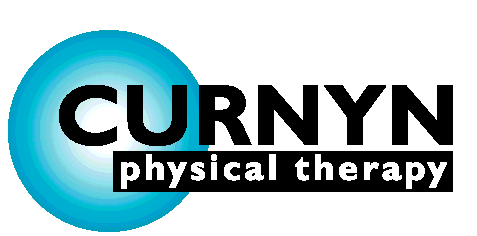 PATIENT INFORMATION									Date: 	   /  	/	Name: 									 Soc Sec #: 		-	-			Last Name			First Name		Initial Address: 								  City/State/Zip: 				Home Phone: (	)		 Work Phone: (	)		 Cell Phone: (	      )			E-Mail Address: 							  Cell Phone Provider: 			Would you like to receive appointment reminders by:   Email 	  Text MessageSex:   M    F	Birthdate: 	/	/	  Age: 		  Single   Married   Widowed   Separated   Divorced Patient Employer: 							  Occupation: 				Employer Address: 						  City/State/Zip: 					Spouse/Guardian Name: 					  Spouse/Guardian Birthdate: 	/	/	Spouse/Guardian Employer: 					  Spouse Soc Sec #: 		-	-	In case of an emergency, please notify: 					  Phone: (	      )			Referring Physician: 						    Primary Physician: 					Injury Date (or approximate date): 											Who may we thank for this referral? 											(Please see medical history on next page)Assignment, Release and Consent:I, the undersigned, certify that I (or my dependent) has insurance coverage with 						 and assign directly to Sportcare Physical Therapy/Curnyn Physical Therapy all insurance benefits, if any, otherwise payable to me for services rendered.  I understand that I am financially responsible for all charges whether or not paid by insurance.  I hereby authorize Sportcare Physical Therapy/Curnyn Physical Therapy to release all information necessary and use this signature to secure the payment of benefits.  I further certify that the above patient information and history is accurate and complete.  I hereby authorize and give my consent for treatment of the condition for which my physician referred me.  Responsible Party Signature			    Relationship			DatePatient Name: 											Pain level 0-10 (0 = none, 10 = call 911): 		 Location of pain on body: 			Where did this happen? 										What happened? 											Pain relieved/better with: 				  Pain worse with: 				Have you received physical, occupational, speech, chiropractic therapy or home health services in the past year?  		Yes		NoIf for this injury, what was the result? 									Are you currently receiving any Home Health services? 	Y	NPresently Working: 	Y	N		Hand Dominance:	 R	LCurrent job status/duties:	Normal		Modified duty	Off work	UnemployedMedical History – Please indicate if you have had any of the following and dates if applicable:Heart Problems	Y	N			High Blood Pressure		Y	NDiabetes		Y	N			Allergies			Y	NLung Problems	Y	N			Back/Neck Problems		Y	NAsthma		Y	N			Shortness of Breath		Y	NDizziness		Y	N			Chest Pain			Y	NStroke			Y	N			Traumatic Head Injury	Y	NBlood in Urine 	Y	N			Hernia				Y	NCancer 		Y	N			Arthritis			Y	NSeizures		Y	N			Osteoporosis			Y	NPace Maker		Y	N			Other: 					Height: 			Weight: 			Smoker:			Y	NCurrent Medications: 													Brief medical/surgical history (including date, if applicable): 							